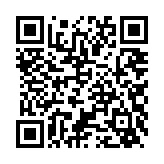 Памятка по профилактике экстремизма 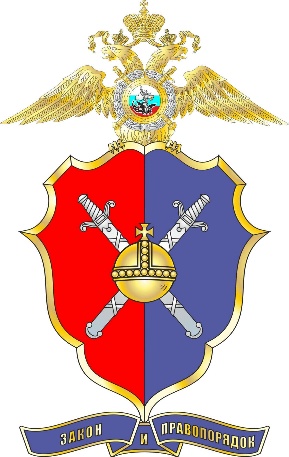 Экстремизм (от лат. extremus — «крайний, чрезмерный») — приверженность крайним взглядам, методам действий, к использованию крайних мер для достижения своих целей.     За экстремистскую деятельность действующим законодательством предусмотрена как уголовная, так и административная ответственность.Статья 20.3 Кодекса РФ об административных правонарушениях (Пропаганда либо публичное демонстрирование нацистской атрибутики или символики, либо символики экстремистских организаций) влечет наложение штрафа до двух тысяч рублей, либо административный арест до пятнадцати суток.      Нацистская атрибутика и символика может включать в себя знамена, значки, атрибуты униформы, иные отличительные знаки, приветствия и приветственные жесты, использовавшиеся организациями, признанными Нюрнбергским международным трибуналом преступными. Состав правонарушения может образовывать публичное выставление на показ изображение 
нацистской атрибутики и символики, а также другие действия, делающие рассматриваемую символику доступными для восприятия других лиц, в том числе путем публикации в сети Интернет.Статья 20.29 Кодекса РФ об административных правонарушениях (Производство и распространение экстремистских материалов) влечет наложение штрафа до трёх тысяч рублей либо административный арест до пятнадцати суток.      Прежде чем размещать какие-либо материалы (аудио- видеофайлы и прочее) в сети Интернет, в том числе делая их «репосты», следует внимательно изучить их содержание.  Например, бывает так, что на известную музыкальную композицию накладывают видеоряд, содержащий экстремистский контент. Гражданин копирует этот материал и размещает его у себя на персональной странице или отправляет своим знакомым, при этом не догадываясь, что этот материал признан судом экстремистским и запрещен к распространению.       Чтобы убедится, что материал 
не является запрещенным следует
 